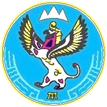 П Р И К А Зот «___» августа 2023 г. № _________г. Горно-АлтайскО внесении изменений в некоторые приказы Министерства финансов Республики АлтайПриказываю:В пункте 2 приказа Министерства финансов Республики Алтай 
от 22 сентября 2022 г. № 178-п «Об утверждении Порядка применения бюджетной классификации Российской Федерации в части формирования целевых статей расходов, применяемых при составлении и исполнении республиканского бюджета Республики Алтай и бюджета Территориального фонда обязательного медицинского страхования Республики Алтай» слова 
«, начиная с бюджетов на 2023 г. и на плановый период 2024 и 2025 гг.» заменить словами «на 2023 год и на плановый период 2024 и 2025 годов и действует 
до 31 декабря 2023 года».В пункте 3 Порядка взаимодействия главных распорядителей средств республиканского бюджета Республики Алтай, Территориального фонда обязательного медицинского страхования Республики Алтай и Министерства финансов Республики Алтай при реализации Министерством финансов Республики Алтай полномочий, установленных абзацами четвертым и шестым пункта 4 статьи 21 Бюджетного кодекса Российской Федерации, утвержденного приказом Министерства финансов Республики Алтай от 21 июля 2023 г. 
№ 01-10-10-00131, слова «утвержденным приказом Министерства от 22 сентября 2022 г. № 178-п» заменить словами «утвержденным приказом Министерства 
от 4 августа 2023 г. № 01-01-10-00147».В Порядке применения бюджетной классификации Российской Федерации в части формирования целевых статей расходов, применяемых при составлении и исполнении республиканского бюджета Республики Алтай и бюджета Территориального фонда обязательного медицинского страхования Республики Алтай, утвержденном приказом Министерства финансов Республики Алтай от 4 августа 2023 г. № 01-01-10-00147:в пункте 6 слова «99 0 ХХ ХХХХХ» заменить словами «99 0 00 ХХХХХ»;в пункте 9:дополнить абзацем шестым следующего содержания: «на повышение квалификации работников государственных учреждений Республики Алтай (за исключением государственных учреждений Республики Алтай, осуществляющих централизованное обслуживание государственных органов Республики Алтай и подведомственных им государственных учреждений Республики Алтай) осуществляется с использованием в 15 разряде кода классификации расходов бюджетов буквы «К» русского алфавита.»;в пункте 10:в абзаце третьем слова «значения 0ЦД00» заменить словами «значения 0Ц00Д»; в абзаце пятом слова «значения 0ЦУ00» заменить словами «значения 0Ц00У»;дополнить пунктом 11.1 следующего содержания:«11.1. Отражение расходов республиканского бюджета Республики Алтай на обеспечение деятельности государственных органов Республики Алтай по осуществлению переданных полномочий Российской Федерации (за исключением межбюджетных трансфертов, предоставляемых из республиканского бюджета местным бюджетам) осуществляется по целевым статьям, содержащим в 17 разряде кода классификации расходов бюджетов букву «А» русского алфавита.»;абзац восьмой пункта 14 изложить в следующей редакции:«предоставление местным бюджетам дотаций, субсидий, субвенций и иных межбюджетных трансфертов (за исключением расходов, отражаемых в соответствии с Порядком формирования бюджетной классификации по кодам направлений расходов 30000 - 39990, 50000 - 59990, R0000 - R9990, расходов, отражаемых по кодам направлений расходов в соответствии с пунктом 3 письма Министерства финансов Российской Федерации от 11 июля 2023 г. № 02-05-11/64921, а также расходов, отражаемых в соответствии с настоящим Порядком по коду направления расходов 94502), осуществляется по целевым статьям, содержащим в 13 - 17 разрядах кода классификации расходов бюджетов значения 40000 - 49999 с присвоением в соответствии с абзацем третьим пункта 4 статьи 21 Бюджетного кодекса Российской Федерации каждому межбюджетному трансферту уникального кода классификации расходов бюджетов, в том числе с использованием:в 14 разряде кода классификации расходов бюджетов цифры 1 для отражения расходов республиканского бюджета на предоставление местным бюджетам дотаций, цифры 2 для отражения расходов республиканского бюджета на предоставление местным бюджетам субвенций, цифры 3 для отражения расходов республиканского бюджета на предоставление местным бюджетам иных межбюджетных трансфертов;в 15 и 16 разрядах кода классификации расходов бюджетов цифр для нумерации в целях обособления расходов республиканского бюджета на предоставление местным бюджетам субсидий;».Министерство финансовРеспублики АлтайЧаптынова ул., д.24, г. Горно-Алтайск, 649000тел. (388-22) 2-26-21, факс (388-22) 2-32-95E-mail: info@mf.altaigov.ruwww.minfin-altay.ruОКПО 00078212, ОГРН 1020400753438ИНН/КПП 0411005460/041101001Алтай Республиканыҥ акча-манат министерствозыЧаптыновтыҥ ор., т.24, Горно-Алтайск к., 649000тел. (388-22) 2-26-21, факс (388-22) 2-32-95E-mail: info@mf.altaigov.ruwww.minfin-altay.ruОКПО 00078212, ОГРН 1020400753438ИНН/КПП 0411005460/041101001Исполняющий обязанности министра  М.В. Прядко